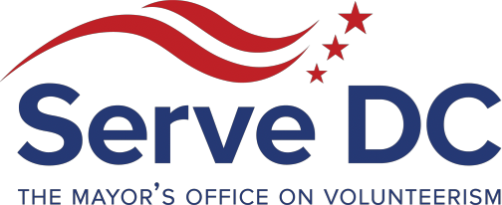 DC Commission on National and CommunityService 2000 14th Street NW | Suite 101 | Washington, DC 20009 10.9.2018 | 6:30 PM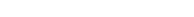 SDC Quarterly Commission MeetingTues, October 9, 2018, 6:30-8:00 PM EDT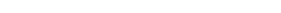 AGENDA Roll Call | Sareeta Spriggs Updates | Delano Hunter Serve DC Branding Refresh | Antoine BattleAmeriCorps Presentation | Earth Conservation CorpsOverview of Active Shooter Response Training | Dr. Willie McElroyReview of Summer Youth Emergency Academy (SYEPA)| Michael Briscoe Update on Strategic Partnerships + Upcoming Seasons of Service | Isha Foster-LeeWays to get involved | Sareeta SpriggsCommissioner Updates Adjournment 